Н А К А З25.03.2014				№ 49Про підсумки VІІІ міського турніру юних журналістівдля учнів 9-11-х класів загальноосвітніх навчальних закладівНа виконання наказу Департаменту освіти Харківської міської ради від 05.02.2014 № 21 «Про проведення VІІІ міського турніру юних журналістів для учнів 9-11-х класів загальноосвітніх навчальних закладів» 23 березня 2014 року оргкомітетом проведено турнір юних журналістів.Відповідно до Умов проведення VІІІ міського турніру юних журналістів та на підставі рішення журі турніру (протокол додається)НАКАЗУЮ:1. Визнати переможцями турніру в командному заліку та нагородити:1.1. Дипломом І ступеня та цінними подарунками збірну команду учнів Комінтернівського району.1.2. Дипломами ІІ ступеня та цінними подарунками:- команду учнів Харківської гімназії № 43 Харківської міської ради Харківської області;- збірну команду учнів Ленінського району;- збірну команду учнів Орджонікідзевського району.1.3. Дипломами ІІІ ступеня та цінними подарунками:- збірну команду учнів Московського району;- збірну команду учнів Червонозаводського району.2. Визнати переможцями турніру в особистому заліку та нагородити:2.1. Дипломом І ступеня та цінним подарунком Климову Анну, ученицю 11 класу Харківської гімназії № 178 «Освіта» Харківської міської ради Харківської області.2.2. Дипломами ІІ ступеня та цінними подарунками:- Горносталя Олексія, учня 11 класу Харківської гімназії № 152 Харківської міської ради Харківської області;- Лобанову Марію, ученицю 11 класу Харківської гімназії № 43 Харківської міської ради Харківської області.2.3. Дипломами ІІІ ступеня та цінними подарунками:-  Боєву Валерію, ученицю 10 класу Харківської гімназії № 43 Харківської міської ради Харківської області;- Бравера Марка, учня 10 класу Харківської спеціалізованої школи І-ІІІ ступенів №80 Харківської міської ради Харківської області;-  Воронкову Катерину, ученицю 11 класу Харківської гімназії № 43 Харківської міської ради Харківської області;-  Береста Костянтина, учня 11 класу Харківської загальноосвітньої школи       І-ІІІ ступенів № 126 Харківської міської ради Харківської області.3. Нагородити дипломами учасників та заохочувальними призами:- збірну команду учнів Дзержинського району;- команду учнів Харківського ліцею № 89 Харківської міської ради Харківської області;- збірну команду учнів Жовтневого району;- збірну команду учнів Київського району;- команду учнів Харківської спеціалізованої школи І-ІІІ ступенів № 73 Харківської міської ради Харківської області;- команду учнів Харківського університетського ліцею Харківської міської ради Харківської області.4. Науково-методичному педагогічному центру Департаменту освіти (Дулова А.С.) за результатами VІІІ міського турніру юних журналістів для учнів 9-11-х класів загальноосвітніх навчальних закладів сформувати збірну команду для участі у фінальному етапі Всеукраїнського турніру юних журналістів та здійснити організаційно-методичне забезпечення щодо її підготовки та відрядження.До 10.04.2014 5. Управлінням освіти адміністрацій районів Харківської міської ради проаналізувати результати участі учнів загальноосвітніх навчальних закладів району в VІІІ міському турнірі юних журналістів для учнів 9-11-х класів загальноосвітніх навчальних закладів і довести інформацію про підсумки турніру до відома керівників навчальних закладів.До 07.04.20146. Методисту відділу інформаційно-методичного та технічного забезпечення Науково-методичного педагогічного центру Рубаненко-Крюковій М.Ю. розмістити цей наказ на сайті Департаменту освіти. До 04.04.20147. Контроль за виконанням цього наказу покласти на заступника директора Департаменту освіти Стецюру Т.П.Директор Департаменту освіти                                                       О.І.ДеменкоЗ наказом ознайомлені:Стецюра Т.П.Дулова А.С.     Рубаненко-Крюкова М.Ю.Сергєєва О.М.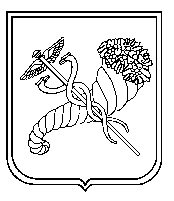 